Testeo/Revisión  Manager WEB1.- No guarda la relación entre entrada y categoría/Etiquetas.2.- Aplicar scroll vertical en pestaña categorías y en PopUp categorías.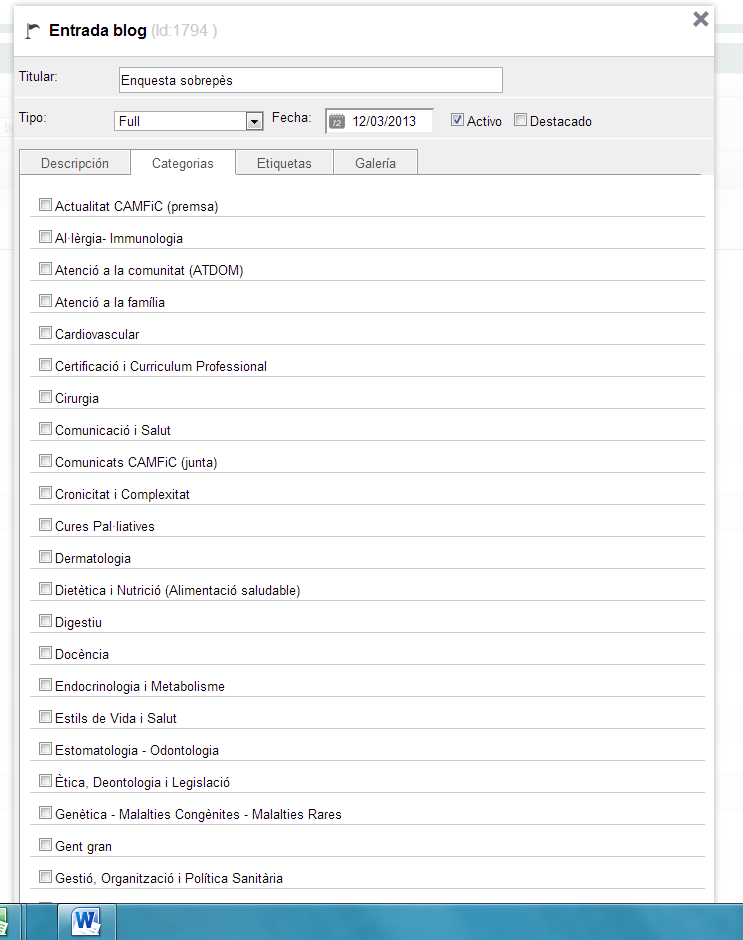 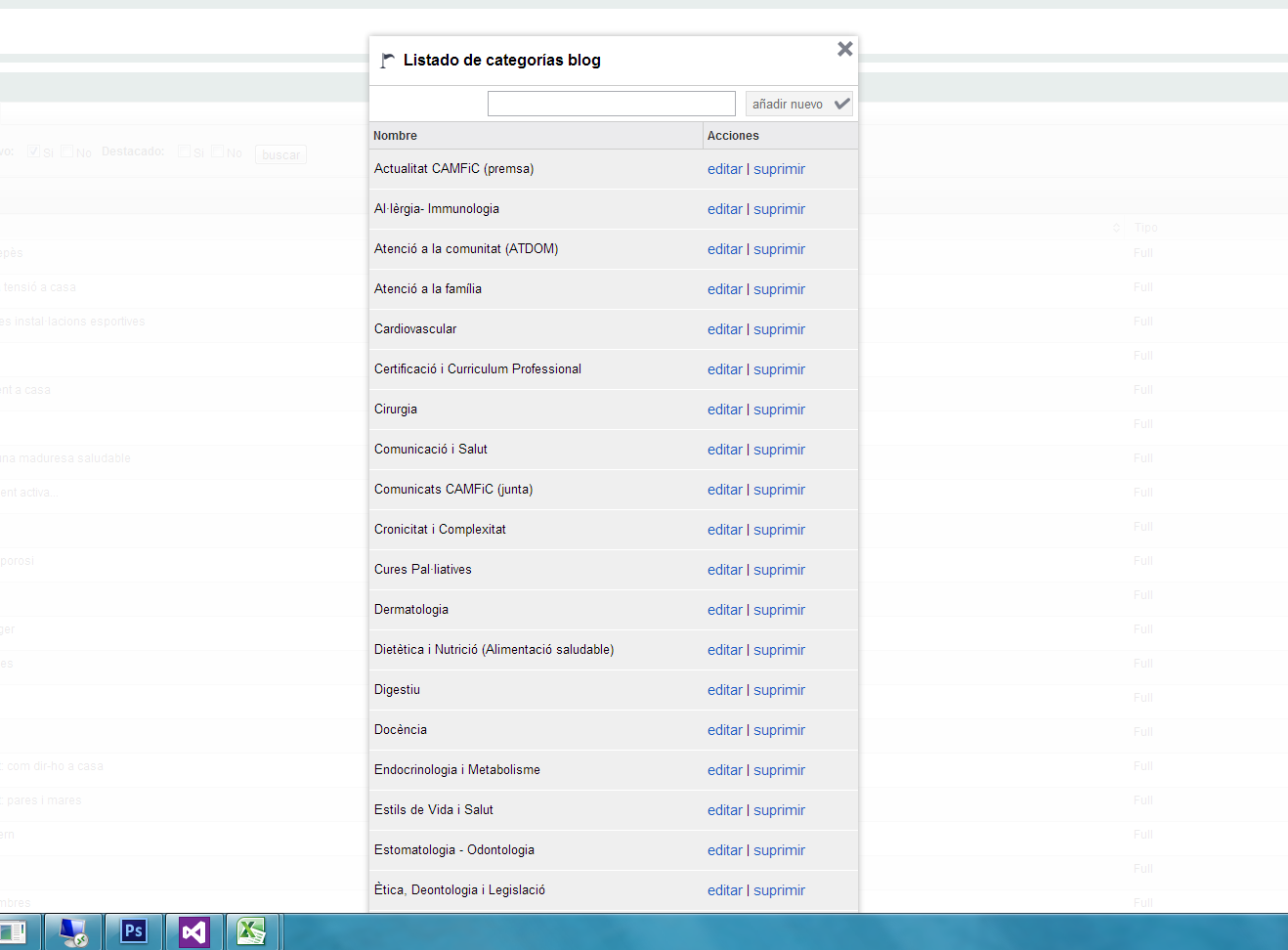 